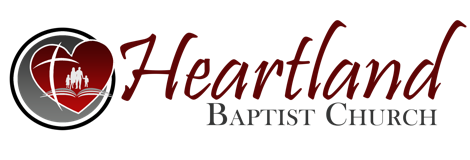 ANGELOLOGY PT 8III. Fall of Satan (cont.) Lk 22:31B. THE __________ OF SATAN’S _____:  One word can be used - _______! His heart was lifted up because of his _________ - Ezk 28:17. He was the first being of God’s creation to manifest ____________ against God’s will. In Isaiah 14:13,14, there are _______  “I Wills”:       1. “I WILL ascend into ___________.”  As __________, he already had access to God’s Heaven, but now he is ____________ to be on the Throne of God!       2. “I WILL exalt ___ _________ above the stars of God.”  He wanted to usurp authority over the _________ ________.  This authority belongs to Jehovah alone!  Job 38:4-7.        3. “I WILL sit also upon the _________ of the congregation.”  To be in control of all that goes on in the ___________. See Isa 2:2; Ps 48:1,2. Mount(ain) is often signifying the right to _______.  This would look ahead to the _____________ of Christ and Him Only! See Gen 49:10. "The sceptre shall not depart from Judah, till He comes to whom it belongs;"   Jacob prophesying of the ______________!  “He Who’s right it is…”      4. “I WILL ascend above the __________ of the clouds.”  In the days following their departure from Egypt, the children of Israel were led by a ________ which was a _________ evidence of God Almighty.  Jesus said He will return one day in the clouds with ________ and great glory.  Lucifer, or Satan has no right to this ________!        5. “I WILL be like the ______ _______!”  So, to top it off, he wants to be ______!  Take note: a. He tried to get the Lord Jesus to ___________ him - Mt 4:9,10. b. He desires all to become devil _______________ - 2 Cor 4:4.  c. He has plans for the _________ – 		2 Th 2:3,4. d. Then there will be the Satanic “_________” - Rev 13.  Satan himself ____________ the Father, the Antichrist ____________ the Son of God, and the False Prophet as in place of the ______ ________.  Again, notice the theme of _________ throughout Lucifer’s rebellion.  Prov 8:13. Next time we will look at the personality of the Devil.